Инвестиционная площадка № 67-27-44Основные сведения о площадкеУдаленность участка (км):Доступ к площадкеОсновные параметры зданий и сооружений, расположенных на площадкеСобственные транспортные коммуникации (на территории площадки)Характеристика инженерной инфраструктурыТрудовые ресурсы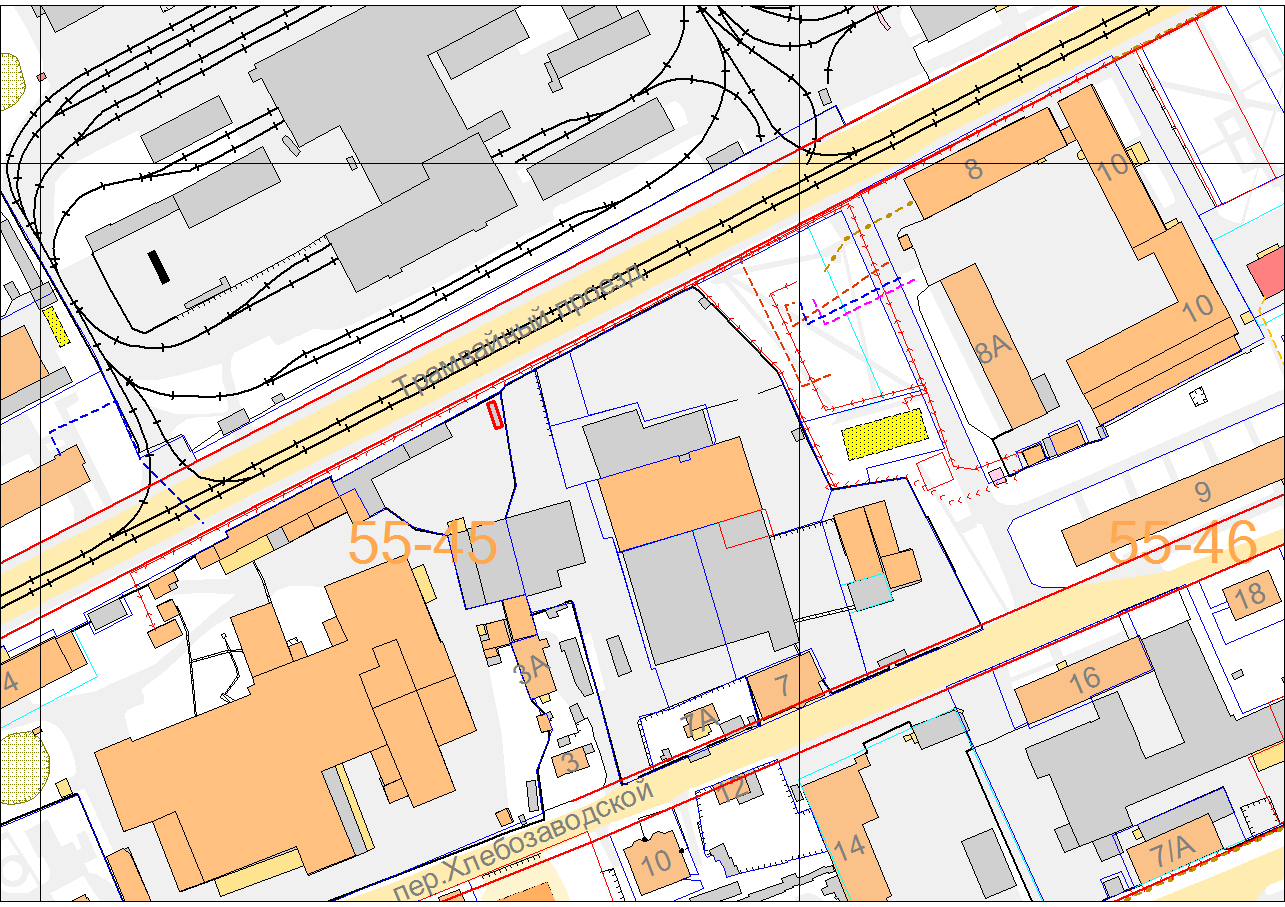 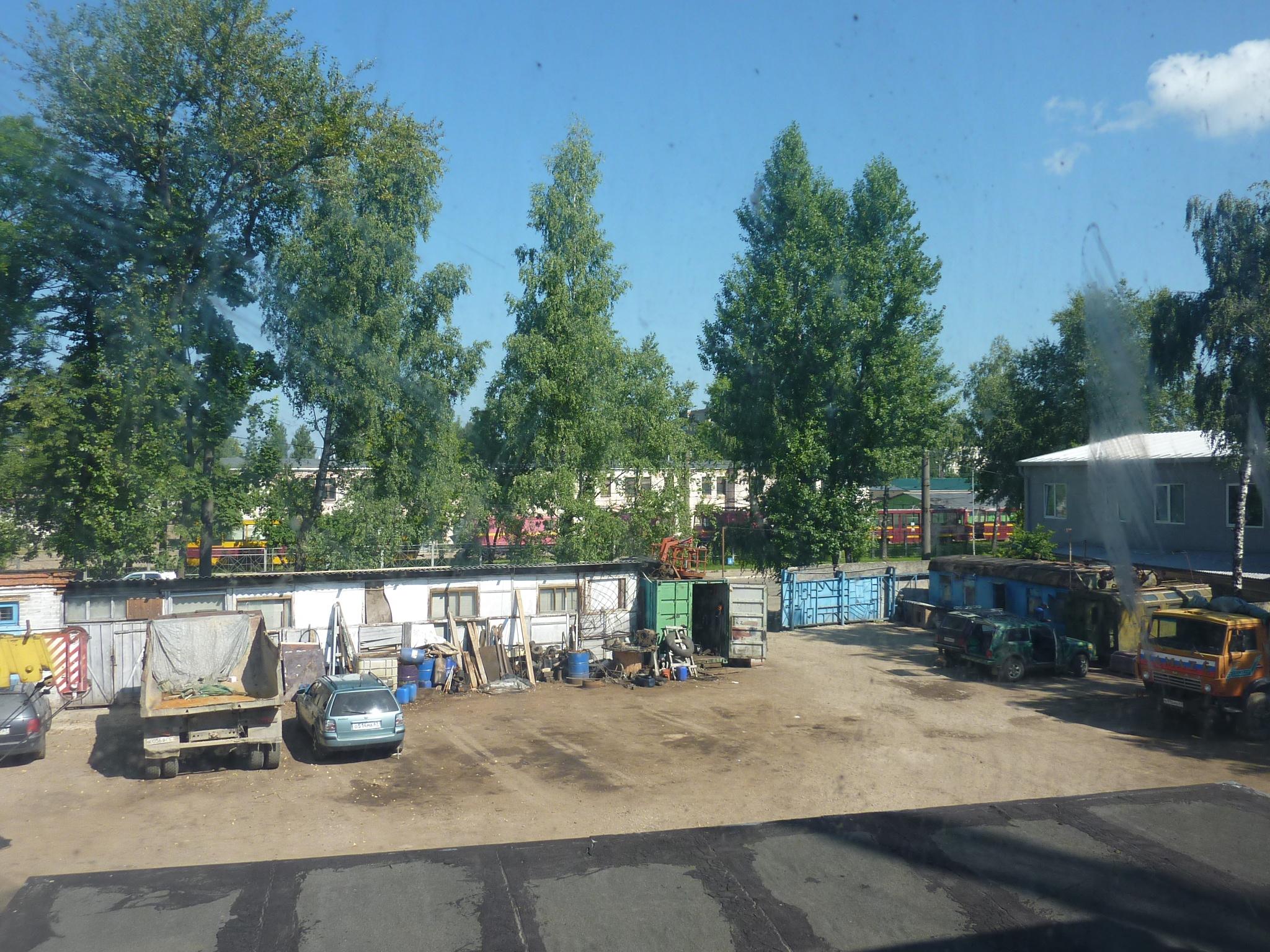 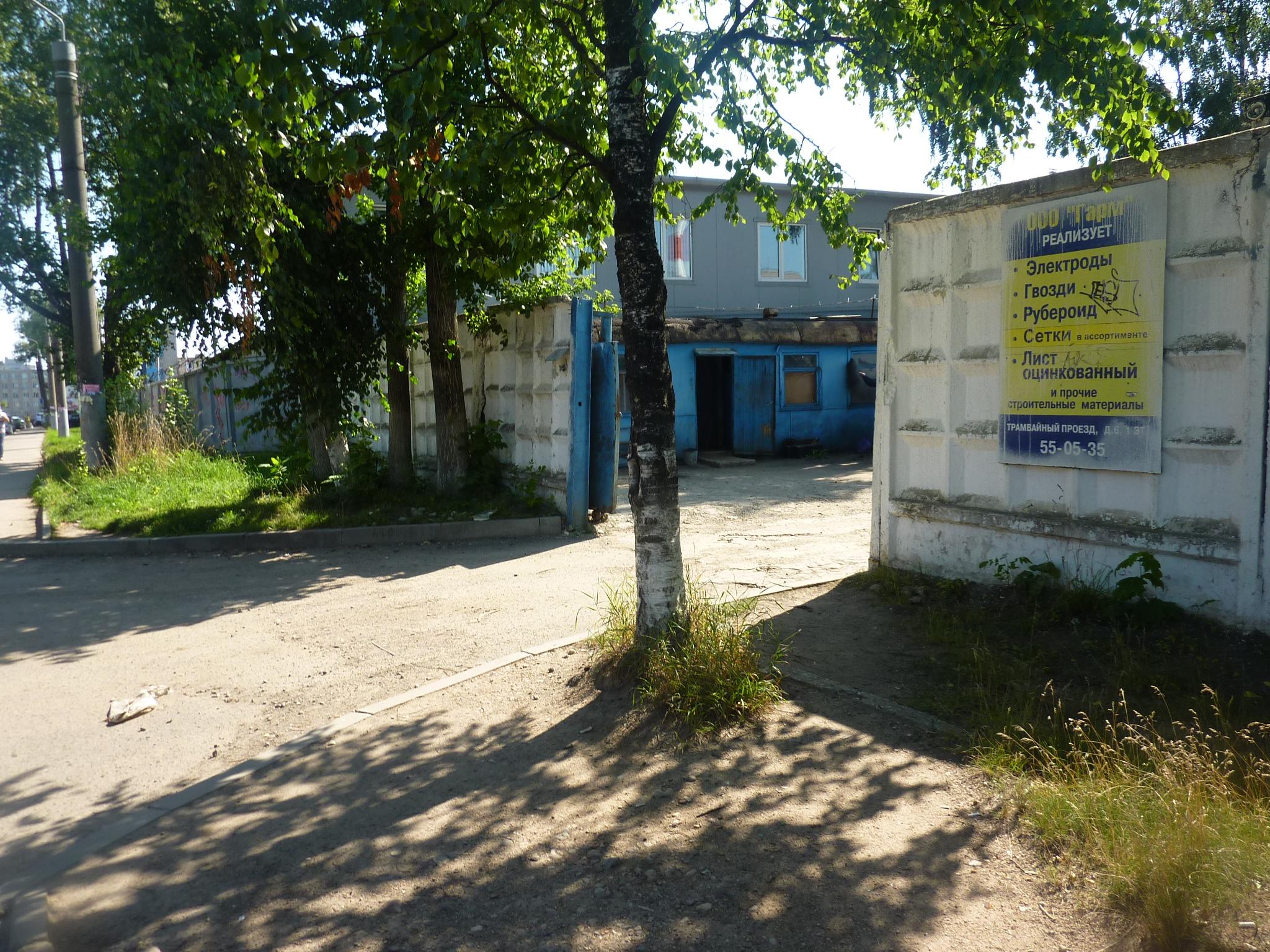 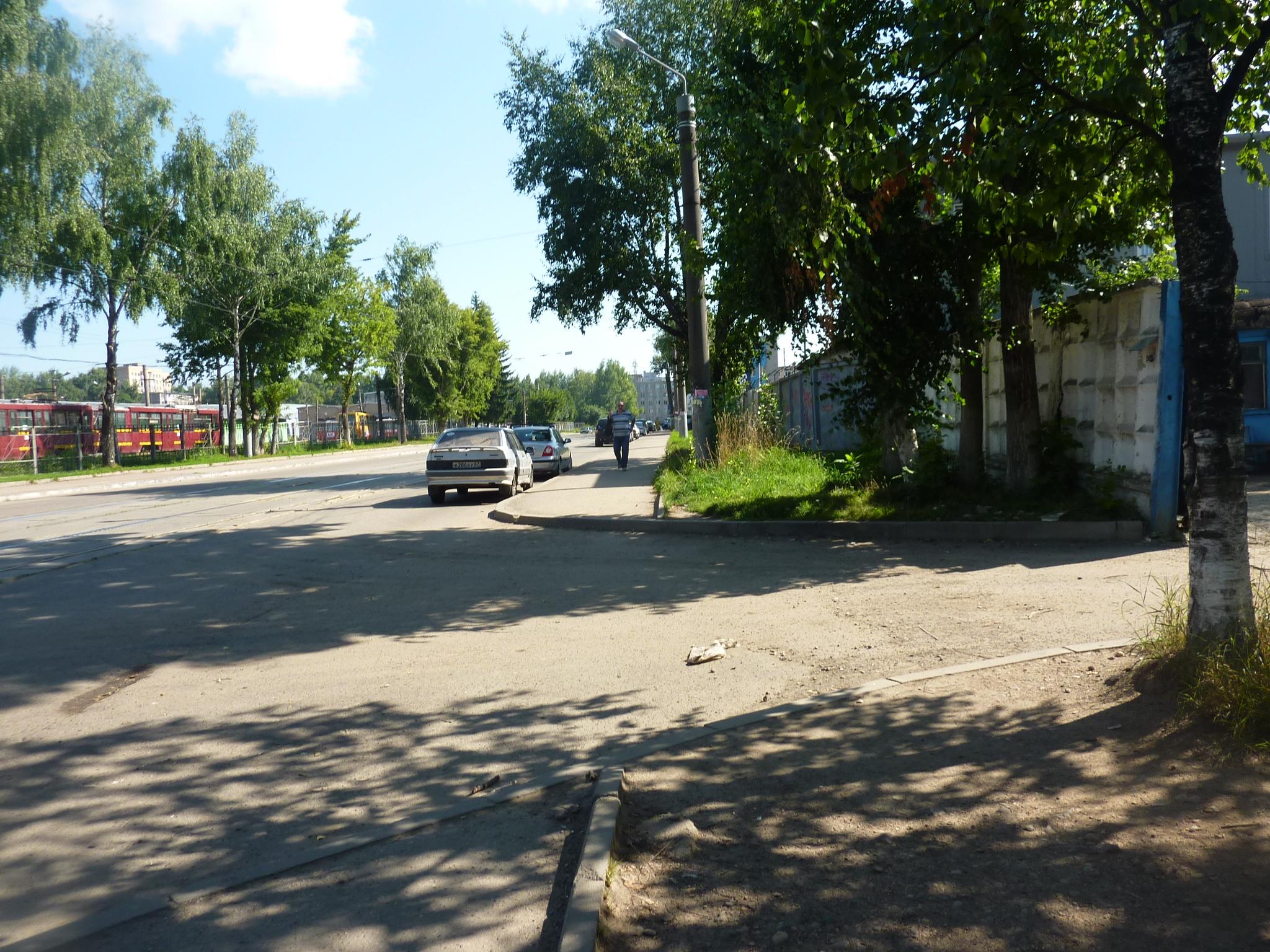 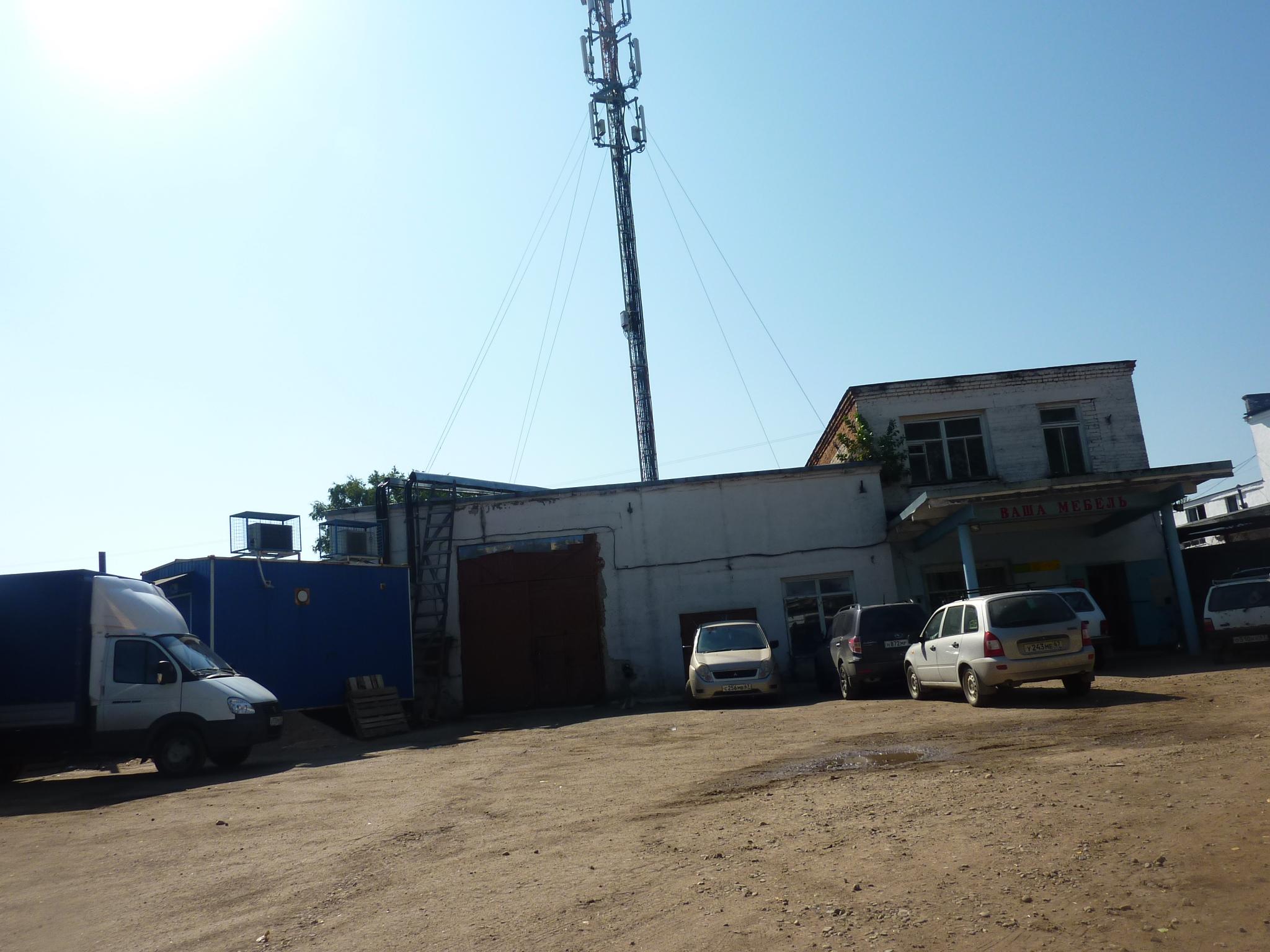 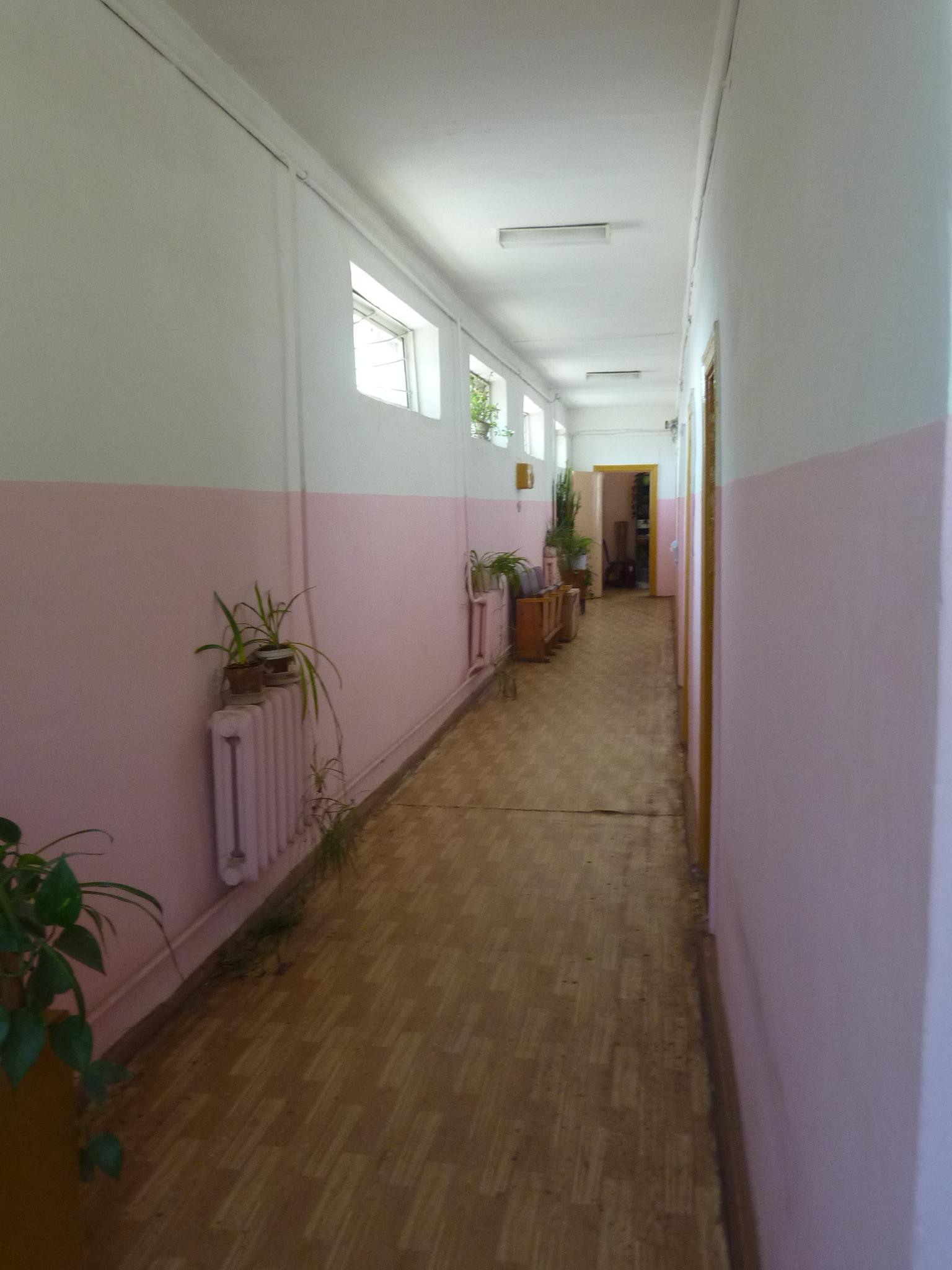 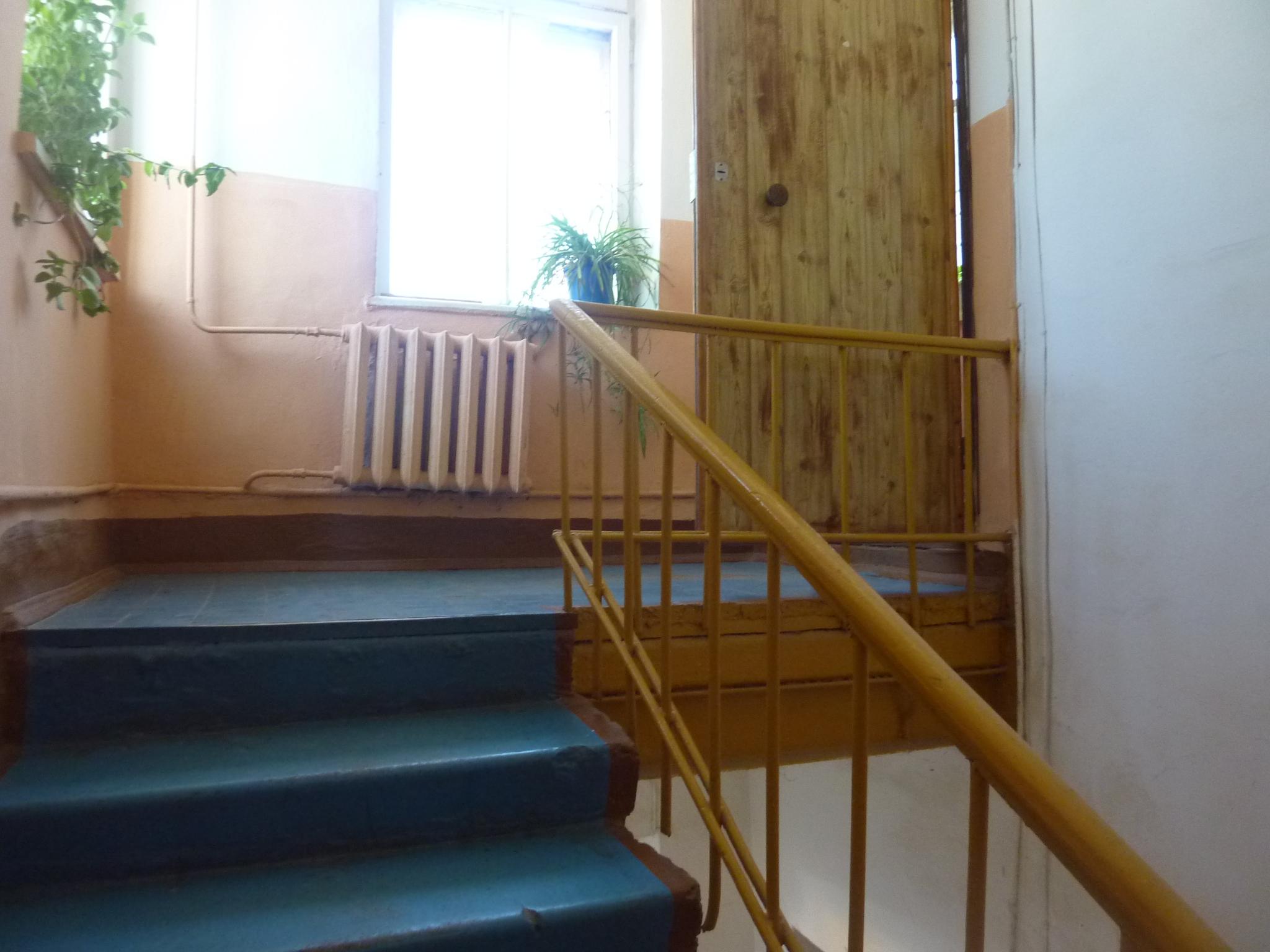 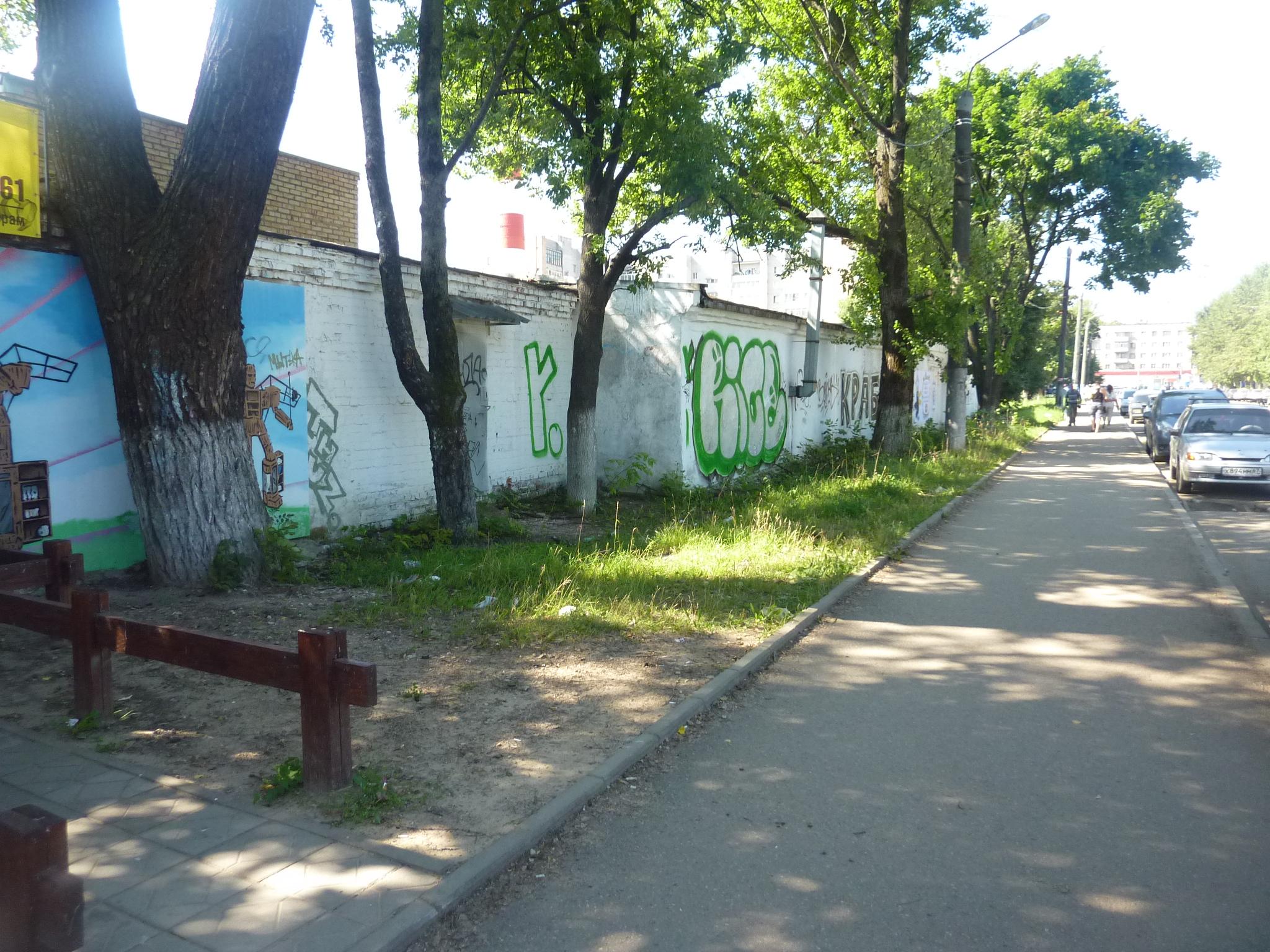 Название площадкиПроизводственная база, административное здание, складыМестонахождение (адрес) площадкиг. Смоленск, Трамвайный проезд д. 6Тип площадки (свободные земли; объекты незавершенного строительства; производственная база; иное)Производственная базаВладелец площадкиЗАО «Смоленская недвижимость»Юридический (почтовый) адрес, телефон (код города), e-mail, web-siteг. Смоленск, ул. Б. Советская, д. 45/1-1, smolned.ruКонтактное лицо (Ф.И.О.)Возиков А.А. ДолжностьдиректорТелефон (код города)(4812) 38-11-07; (4812) 38-65-17e-mailinfo@smolned.ruУсловия приобретения (пользования) площадки  (покупка, аренда и т.д.) покупкаУсловия аренды (приобретения) участкана условиях договораПрочие затраты, связанные с приобретением площадки (топографическая съемка, составление кадастрового плана, межевание и т.д.)нетОписание земельного участка:Площадь земельного участка,  га 0,21Форма земельного участкаПрямоугольнаяРазмеры земельного участка: длина и ширина9м*3мОграничения по высотеДолжна соответствовать характеру формирующейся среды, типу застройки и условиям размещения в городе, что определяется утвержденной градостроительной документацией.Возможность расширения  земельного участка (да, нет)нетКатегория земель (земли сельскохозяйственного назначения; земли поселений; земли промышленности, энергетики, транспорта, связи, радиовещания, телевидения, информатики, земли для обеспечения космической деятельности, земли обороны, безопасности и земли иного специального назначения; земли особо охраняемых природных территорий и объектов; земли лесного фонда; земли водного фонда; земли запаса)Земли населённых пунктовФункциональная зона (жилая, общественно-деловая, производственная, инженерной и транспортной инфраструктуры, сельскохозяйственного использования, рекреационного назначения, иное)Земли административных и офисных зданий, объектов образования, науки, здравоохранения и социального обеспечения, физической культуры и спорта, искусства, религииСуществующие строения на территории участка Склады-., Административное здание с гаражами-573,6 кв.м.Существующие инженерные коммуникации на территории участка вода, канализация, отопление, электричествоНаличие ограждений и/или видеонаблюдения (есть, нет)естьРельеф земельного участка (горизонтальная поверхность, монотонный склон;  уступы; сложный  ландшафт (лощины, промоины, ямы, обрывы, бугры и т.п.);  смешанный ландшафт)горизонтальная поверхностьВид грунтапесокГлубина промерзания, м1,29Возможность затопления во время паводковнетОписание близлежащих территорий и их использованияРасстояние до ближайших жилых домов (км)1Близость к объектам, загрязняющим окружающую среду (указать тип загрязнения и расстояние, км)нетОграничения использования участка (санитарно-защитная зона, водоохранная зона, зона охраны объектов культурного наследия, близость к природным заповедникам, охранные зоны инженерных коммуникаций, иное) Используются свободные производственные помещенияВиды разрешенного использования, исходя из функционального зонированияЗемельные участки прочих административно-управленческих и общественных организаций.Текущее использование площадкиАдминистративное здание с гаражами, склады.История использования площадкиАдминистративное здание с гаражами, склады.от центра субъекта Российской Федерации, в котором находится площадкаНаходится в административном центре Смоленской области в г. Смоленскеот центра ближайшего субъекта Российской Федерациидо Москвы 420 от ближайших автомагистралей и автомобильных дорог  0,3от ближайшей железнодорожной станции9,3Автомобильное сообщениеОписание всех существующих автомобильных дорог ведущих к участку (тип покрытия, количество полос, ограничения для транспорта с точки зрения веса, высоты, давления, доступа грузовиков и дорожной техники, специальные дневные или сезонные режимы движения) и  расстояние до дороги, если она не подходит вплотную к площадке Рославльское шоссе-.Железнодорожное сообщениеОписание железнодорожных подъездных путей (тип, протяженность, другое);при их отсутствии - информация о  возможности строительства ветки от ближайшей железной дороги,  расстояние до точки, откуда возможно ответвлениенетИное сообщениеГородской пассажирский транспорт (трамвай, автобус, маршрутное такси)Наименование здания, сооруженияПлощадь, м2Длина, ширина, сетка колоннЭтажностьВысота этажа, мСтроительный материал конструкцийСтепень износа, %Возможность расширенияИспользования  в настоящее время Административное здание с гаражами573,69м*3м23кирпич---Тип коммуникацийНаличие (есть, нет)Автодорога (тип, покрытие, протяженность и т.д.)Асфальтовое покрытиеЖ/д. ветка (тип, протяженность и т.д.)нетСети телекоммуникаций (телефон, интернет, иное)телефонные сети, ИнтернетВид инфраструктурыЕд. измеренияУдаленность источника подключения, характеристика сетей и объектов инфраструктурыСвободная мощность, или необходимые усовершенствования для возможности подключенияТариф на подключениеПоставщики услуг (с указанием  контактной информации)Газкуб. м/час.---ЭлектроэнергияКвтот подстанцииУстановленная мощность завода 60000 кВт331,78 руб./кВт (без НДС)ОАО «МРСК Центра» - «Смоленскэнерго». Смоленск ул. Тенишевой, 33, тел. 42-95-59Водоснабжениекуб. м/годцентральное435м321406,42 руб. без НДССМУП «Горводоканал» . Смоленск, ул. Соболева, 5, тел. 38-85-93Водоотведениекуб. м/годцентральное511м317808,43 руб. без НДССМУП «Горводоканал» . Смоленск, ул. Соболева, 5, тел. 38-85-93Очистные сооружениякуб. м/годРеконструкция очистных сооружений0СМУП «Горводоканал» . Смоленск, ул. Соболева, 5, тел. 38-85-93ОтоплениеГкал/часцентральноеОАО «Хлебопёк»Численность трудоспособного населения муниципального образования, в котором находится площадка около 200 тыс. человек